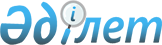 О внесении изменений в решение маслихата района имени Габита Мусрепова от 6 января 2021 года № 72-4 "Об утверждении бюджета Новоишимского сельского округа района имени Габита Мусрепова на 2021-2023 годы"Решение маслихата района имени Габита Мусрепова Северо-Казахстанской области от 18 марта 2021 года № 3-3. Зарегистрировано Департаментом юстиции Северо-Казахстанской области 29 марта 2021 года № 7188
      В соответствии со статьей 109-1 Бюджетного кодекса Республики Казахстан от 4 декабря 2008 года, подпунктом 1) пункта 1 статьи 6 Закона Республики Казахстан от 23 января 2001 года "О местном государственном управлении и самоуправлении в Республике Казахстан", маслихат района имени Габита Мусрепова Северо-Казахстанской области РЕШИЛ:
      1. Внести в решение маслихата района имени Габита Мусрепова Северо-Казахстанской области "Об утверждении бюджета Новоишимского сельского округа района имени Габита Мусрепова на 2021-2023 годы" от 6 января 2021 года № 72-4 (опубликовано 14 января 2021 года в Эталонном контрольном банке нормативных правовых актов Республики Казахстан в электронном виде, зарегистрировано в Реестре государственной регистрации нормативных правовых актов под № 6923) следующие изменения:
      пункт 1 изложить в новой редакции:
      "1. Утвердить бюджет Новоишимского сельского округа района имени Габита Мусрепова на 2021-2023 годы согласно приложению к настоящему решению, в том числе на 2021 год в следующих объемах:
      1) доходы – 171 846 тысяч тенге:
      налоговые поступления – 51 451 тысяча тенге;
      неналоговые поступления – 0;
      поступления от продажи основного капитала – 0;
      поступления трансфертов – 120 395 тысяч тенге; 
      2) затраты – 179 059 тысяч тенге; 
      3) чистое бюджетное кредитование – 0:
      бюджетные кредиты – 0;
      погашение бюджетных кредитов – 0;
      4) сальдо по операциям с финансовыми активами – 0:
      приобретение финансовых активов – 0;
      поступления от продажи финансовых активов государства – 0;
      5) дефицит (профицит) бюджета – - 7 213 тысяч тенге;
      6) финансирование дефицита (использование профицита) бюджета – 7 213 тысяч тенге:
      поступление займов – 0;
      погашение займов – 0;
      используемые остатки бюджетных средств – 7 213 тысяч тенге.";
      приложение 1 к указанному решению изложить в новой редакции, согласно приложения к настоящему решению.
      2. Настоящее решение вводится в действие с 1 января 2021 года. Бюджет на 2021 год Новоишимского сельского округа района имени Габита Мусрепова
					© 2012. РГП на ПХВ «Институт законодательства и правовой информации Республики Казахстан» Министерства юстиции Республики Казахстан
				
      Председатель сессии маслихата района имени Габита Мусрепова Северо-Казахстанской области

А. Кенжебеков

      Секретарь маслихата района имени Габита Мусрепова Северо-Казахстанской области

Е. Адильбеков
Приложение к решениюМаслихат района имени ГабитаМусрепова Северо-Казахстанской областиот 18 марта 2021 года№ 3-3Приложение 1 к решениюмаслихата района имениГабита Мусрепова Северо-Казахстанской областиот 6 января 2021 года№ 72-4
Категория
Класс
Подкласс
Наименование
Сумма (тысяч тенге)
1. Доходы
171 846
1
Налоговые поступления
51 451
01
Подоходный налог
15 000
2
Индивидуальный подоходный налог
15 000
04
Налоги на собственность
35 701
1
Налоги на имущество
1 300
3
Земельный налог
2 600
4
Налог на транспортные средства
31 801
05
Внутренние налоги на товары, работы и услуги
750
30
Плата за размещение наружной (визуальной) рекламы на объектах стационарного размещения рекламы в полосе отвода автомобильных дорог общего пользования республиканского, областного и районного значения, проходящих через территории городов районного значения, сел, поселков, сельских округов и на открытом пространстве за пределами помещений в городе районного значения, селе, поселке
750
2
Неналоговые поступления
0
3
Поступления от продажи основного капитала
0
4
Поступления трансфертов
120 395
02
Трансферты из вышестоящих органов государственного управления
120 395
3
Трансферты из районного (города областного значения) бюджета
120 395
Функциональная группа
Администратор бюджетных программ
Программа
Наименование
Сумма (тысяч тенге)
2. Затраты
179 059
01
Государственные услуги общего характера
51 458,1
124
Аппарат акима города районного значения, села, поселка, сельского округа
51 458,1
001
Услуги по обеспечению деятельности акима города районного значения, села, поселка, сельского округа
42 813,1
022
Капитальные расходы государственного органа
8 645
07
Жилищно-коммунальное хозяйство
91 295
124
Аппарат акима города районного значения, села, поселка, сельского округа
91 295
008
Освещение улиц в населенных пунктах
25 863,8
010
Содержание мест захоронений и погребение безродных
270
011
Благоустройство и озеленение населенных пунктов
50 688,8
014
Организация водоснабжения населенных пунктов
14 472,4
12
Транспорт и коммуникации
20 000
124
Аппарат акима города районного значения, села, поселка, сельского округа
20 000
013
Обеспечение функционирования автомобильных дорог в городах районного значения, селах, поселках, сельских округах
20 000
15
Трансферты
16 305,9
124
Аппарат акима города районного значения, села, поселка, сельского округа
16 305,9
043
Бюджетные изъятия
15 000
048
Возврат неиспользованных (недоиспользованных) трансфертов
1 305,9
3. Чистое бюджетное кредитование
0
Бюджетные кредиты
0
Погашение бюджетных кредитов
0
4. Сальдо по операциям с финансовыми активами
0
Приобретение финансовых активов
0
Поступления от продажи финансовых активов государства
0
5. Дефицит (профицит) бюджета
-7 213
6. Финансирование дефицита (использование профицита) бюджета
7 213
Поступление займов
0
Погашение займов
0
Используемые остатки бюджетных средств
7 213
Категория
Класс
Подкласс
Наименование
Сумма (тысяч тенге)
8
Используемые остатки бюджетных средств
7 213
01
Остатки бюджетных средств
7 213
1
Свободные остатки бюджетных средств
7 213